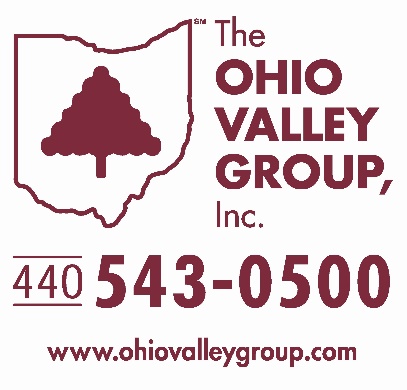 LANDSCAPE MAINTENANCE AND ACCOUNT MANAGERThe Ohio Valley Group is looking for a Landscape Maintenance Account Manager.  The ideal candidate will have:5-7 years of experience in the landscape maintenance industryHave an annual sales history of $300,000 to $450,000, minimumThe ability to manage an existing client baseA CLT certificate (preferred)Field experience The ability to identify plants and turf diseasesA clean driving record and drug-free lifestyleWe offer a salary that is more than competitive and excellent benefits.If you meet these qualifications and have a love of the landscape industry, we would like to speak with you.  For immediate consideration, please forward your resume to:Kathleen DangeloThe Ohio Valley Group, Inc.116965 Park Circle DriveChagrin Falls, OH 44023440.543.0500dangelo@ohiovalleygroup.com